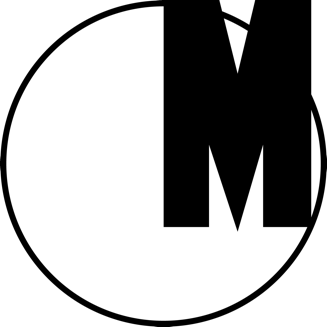 „expo zero” – performans Borisa Charmatza w Muzeum Sztuki Nowoczesnej w WarszawieMuzeum Sztuki Nowoczesnej w Warszawieul. Emilii Plater 51, Warszawa7 maja 2016, godz. 12:00-17:00Muzeum Sztuki Nowoczesnej w Warszawie zaprasza na „expo zero” – inscenizowaną wystawę / performans Borisa Charmatza, jednego z najważniejszych współczesnych choreografów, współtwórcy i dyrektora Muzeum Tańca w Rennes we Francji. Jest to wystawa bez dzieł sztuki, ale z udziałem zaproszonych artystów, tancerzy, filozofów, teoretyków sztuki i kuratorów. Nie przedstawia obiektów, a inscenizowane rozmowy, krótkie pokazy taneczne, gesty, słowa i ruch, rozpisane na cały pusty budynek Emilii. Uczestnicy wystawy rozmawiają z publicznością o powodach i sposobach tworzenia ruchu – od najbardziej prywatnych po najbardziej polityczne.Projekt „expo zero” zdaje się doskonale nawiązywać do sytuacji Muzeum, opuszczającego swą siedzibę, opróżnioną z dzieł sztuki i mebli, w której zostali już tylko ludzie i dziejące się między nimi zdarzenia. Wcześniej „expo zero” prezentowane było m.in. w Tate Modern w Londynie (w maju 2015) i na festiwalu Performa 11 w Nowym Jorku (w listopadzie 2011). Do warszawskiej edycji zaproszeni zostali: Paweł Althamer, Romain Bigé, Julie Cunningham, Janez Janša, Boris Ondreička, Chrysa Parkinson, Emily Roysdon, Marlène Saldana i Frank Willens.  5 maja Boris Charmatz zatańczy solo Tino Sehgala „Untitled” w Sali Widowiskowej im. W. Krukowskiego w CSW w ramach przeglądu TERAZ/NOW organizowanego przez Fundację Ciało Się oraz CSW Zamek Ujazdowski. Kuratorzy: Magda Lipska, Joanna Warsza oraz Boris Charmatz, Martina HochmuthProdukcja: Musée de la danse, Muzeum Sztuki Nowoczesnej w WarszawiePartnerzy: Instytut Adama Mickiewicza, Instytut Muzyki i Tańca, (sic!) four seasons Musée de la danse / Centre chorégraphique national de Rennes et de Bretagne pod kierownictwem Borisa Charmatza to stowarzyszenie utrzymywane z grantów Ministerstwa Kultury i Komunikacji Francji, Miasta Rennes oraz regionalnego samorządu Bretanii i Ille-et-Vilaine. www.museedeladanse.org